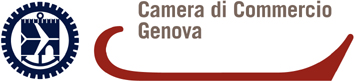 15-18 Ottobre 2022SAVE THE DATEGenova10^ borsa del turismo culturale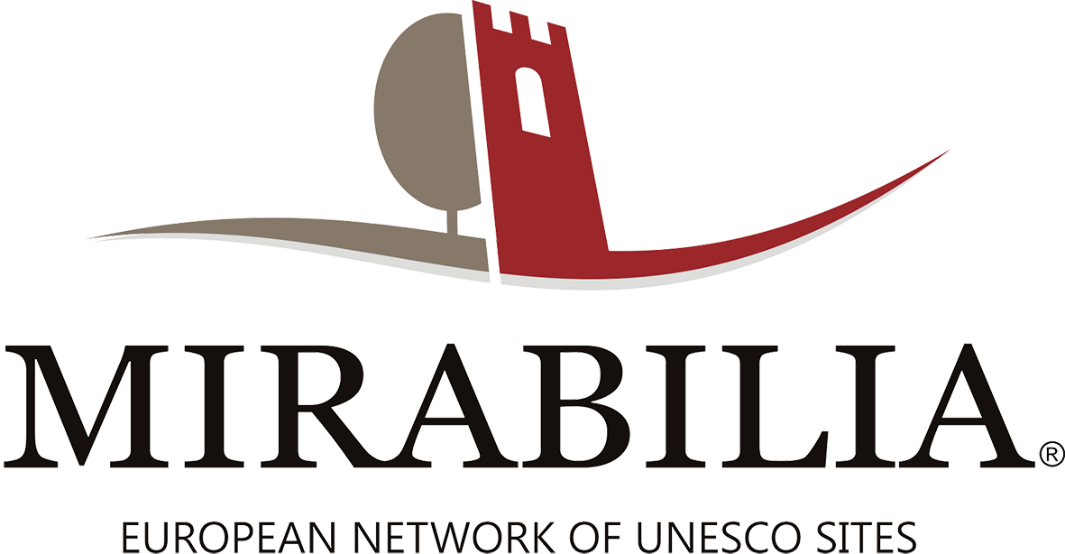 